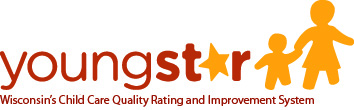 Renovación del Contrato con YoungStarYOUNGSTAR CONTRACT RENEWALProgramas Familiares, Grupales, para Niños en Edad Escolar y Campamentos de DíaFAMILY, GROUP, SCHOOL-AGE, AND DAY CAMP PROGRAMSLa información personal que proporcione se puede utilizar para fines secundarios [Privacy Law, s. 15.04(1)(m), Wisconsin Statutes].En este documento, la palabra “programa” se refiere a los proveedores de cuidado infantil familiar, grupal, centros de cuidado infantil, programas para niños en edad escolar y campamentos de día con licencia. El sistema de calificación y mejora de calidad de YoungStar está diseñado para mejorar la calidad global del cuidado de los niños en Wisconsin. Los programas que reciben el Subsidio para Cuidado Infantil Wisconsin Shares tienen la obligación de participar de YoungStar. Es obligación completar la información incluida en este contrato para poder participar en YoungStar. Este contrato rige por un plazo de dos (2) años y se puede renovar. Los servicios de YoungStar, incluidos la calificación, la asistencia técnica, y el apoyo de desarrollo profesional están disponibles todos los años, si se solicitan.Complete y entregue TODAS LAS PÁGINAS a la oficina de YoungStar de su localidad: https://dcf.wisconsin.gov/youngstar/program/localoffice Todos los programas que participan de YoungStar deben estar regulados. De estos programas regulados, aquellos cuyas licencias o certificaciones han sido revocadas, denegadas o suspendidas se califican con 1 estrella y las familias no pueden recibir autorizaciones de Wisconsin Shares para asistir al programa. Para poder obtener 2 estrellas o más, un programa debe cumplir con las reglamentaciones. Para lograr calificaciones mayores, los programas deben acreditar prácticas de calidad más allá de lo requerido por las normas. Un programa tendrá acceso a los siguientes servicios y recursos una vez recibido este formulario completo:Explicación de la calificación de calidad de YoungStarLa calificación de calidad de YoungStar se publicará en el sitio web del buscador público de YoungStar y de Cuidado Infantil Regulado del Department of Children and Families: https://childcarefinder.wisconsin.gov/Un proceso claramente definido para abordar cuestiones significativas sobre la calificación de un programa en YoungStarAcceso a materiales informados basados en investigación y a prácticas basadas en pruebasDisponibilidad de soporte por teléfono y por correo electrónico para responder a preguntas e inquietudesAcceso continuo a oportunidades de capacitación, asistencia técnica y soporte de parte de proveedores locales de capacitación y asistencia técnica Una nota sobre responsabilidad e informes:Cada programa trabajará con las oficinas de YoungStar de su localidad. El personal de la oficina local de YoungStar al igual que el personal de cada programa de cuidado infantil tiene la obligación de informar las inquietudes de abuso o desatención de menores. Si un consultor/calificador de YoungStar que se encuentre en el establecimiento observa una práctica que pone en peligro a los niños, el consultor/calificador hará notar el problema al personal del programa y también tendrá la obligación de informarlo a las autoridades adecuadas. El Programa se compromete a lo siguiente:Firmar este formulario, que constituye un contrato entre el proveedor y el Department of Children and Families que certifica que el programa conoce los requisitos de asistencia al cuidado infantil regulatorios, los Estatutos del Estado de Wisconsin, las Normas Administrativas y los Memorandos de Operaciones que rigen el cuidado infantil y el programa Wisconsin Shares. El programa cumplirá con todos los requisitos de Wisconsin Shares, evitará hacer declaraciones sobre la calificación del programa en YoungStar y se asegurará de que la asistencia se complete con precisión en los formularios de ingreso/salida y que se conserve en el programa.
Estar dispuesto a cuidar a los niños que participan del Programa para el Subsidio del Cuidado Infantil Wisconsin Shares (Wisconsin Shares Child Care Subsidy Program). El Programa para el Subsidio del Cuidado Infantil Wisconsin Shares proporciona fondos todos los meses a los padres utilizando la tarjeta de transferencia electrónica de beneficios (EBT, Electronic Benefits Transfer) MyWIChildCare. Entiendo que para recibir pagos por EBT, mi negocio deberá celebrar un contrato con el proveedor de pagos de DCF, FIS, que incluye mi número de identificación tributaria y la información de mi cuenta bancaria. Entiendo que es una violación de la regla del programa:Reembolsar los pagos hechos mediante EBT, en todo o en parte, a los titulares de tarjetas MyWIChildCare. Si fuera necesario un reembolso o ajuste, mi programa se debe comunicar con la agencia local o tribal que crea la autorización para el titular de tarjeta.Proporcionar efectivo, bienes o servicios (distintos al cuidado infantil) a los titulares de tarjetas MyWIChildCare a cambio de la autorización de pagos por EBT a mi programa.Pedir que los padres proporcionen el Número de Identificación Personal (PIN) de su cuenta de EBT o que dejen su tarjeta EBT en mi programa o a algún miembro del personal.Que mi programa inicie transacciones EBT en nombre de un padre/madre.Revisar y cumplir con las políticas establecidas en Wisconsin Statutes 49.155 (con respecto al subsidio para el cuidado infantil Wisconsin Shares), (http://docs.legis.wisconsin.gov/statutes/statutes/49/III/155) y DCF 201 Administration of Child Care Funds (http://docs.legis.wisconsin.gov/code/admin_code/dcf/201_252/201).Proporcionar información precisa y documentación genuina de los ítems solicitados para la calificación.Proporcionar información oportuna y precisa sobre el Perfil del Programa en The Registry, en https://wiregistry.org/wp-content/uploads/Creating-a-Program-Profile-1.pdf. Se usa la información actualizada del personal líder de YoungStar para determinar una calificación precisa en YoungStar; por lo tanto, esto se debe identificar en el Perfil del Programa de The Registry. Esto incluye información precisa sobre:El personal supervisor/administrativo del programa: El Licenciatario / Propietario / Director de Registro / Supervisor del establecimiento del programaPersonal docente líder del programa: Proveedor familiar principal / Docentes líderes / Líderes de grupo / Consejeros de campamentos de díaAula(s)/Grupo(s)Los programas que deseen obtener una calificación de más de 2 estrellas y que no califiquen para una calificación de 4 o 5 estrellas por medio de una acreditación aceptada o por estar en Head Start, deben participar en The Registry y crear y mantener un Perfil del Programa.Si hay cambios en el personal supervisor/administrativo o en el personal docente líder, el programa debe actualizar el Perfil del Programa en The Registry inmediatamente. Todo cambio realizado a la información educativa o relativa a las aulas/grupos en el Perfil del Programa afectará automáticamente la calificación de YoungStar del programa y el nivel de pago de Wisconsin Shares del programa cambiará en consecuencia.  Utilice la siguiente tabla para decidir si enumerar una clase en el Perfil del Programa de The Registry para YoungStar:Nota: Para las aulas que están indicadas en el Perfil del Programa, sólo las aulas que tienen al menos dos horas consecutivas de programación de cuidado infantil calificarán para una observación con calificación formal, debido al tiempo requerido para realizar una observación con la Escala de evaluación del entorno (ERS, Environment Rating Scale). Todas las aulas deben estar indicadas en el Perfil del Programa si cumplen con los criterios indicados en la tabla de arriba, incluso aquellas que no califican para una observación con Calificación Formal.SI NECESITA AYUDA PARA CREAR O MANTENER EL PERFIL DE SU PROGRAMA,POR FAVOR, VEA LA INFORMACIÓN QUE FIGURA EN LA ÚLTIMA PÁGINA DE ESTE CONTRATO.Los programas que reciben consulta técnica de YoungStar se comprometen a:Cumplir con la Política de Participación en YoungStar (YoungStar Participation Policy) (https://www.dcf.wisconsin.gov/youngstar/pdf/policies/participation_policy.pdf) y todos los requisitos de YoungStar descritos en los dos documentos de la política de YoungStar (https://dcf.wisconsin.gov/youngstar/providers/policy).Crear un Plan de Mejora de Calidad con metas basadas en los resultados de una autoevaluación completa del programa.Proporcionar tiempo para la asistencia técnica, observación de calificación y/o sesiones de entrenamiento incluida la consulta con el personal supervisor/administrativo y docente, de ser solicitada. Participar intencional y activamente en esfuerzos significativos para mejorar la calidad del programa.Mantener el flujo de la comunicación sobre las necesidades, los intereses, las barreras y los temas de programación durante todo el proceso de asistencia técnica, comenzando desde cuando se solicita asistencia técnica por primera vez. Solicito el siguiente apoyo de la oficina local de YoungStar (elija una de las tres opciones que figuran abajo):Programas que NO están acreditados:	A.	No deseo recibir ninguna asistencia técnica y no quiero que un Consultor Técnico proporcione asesoramiento ni califique a mi programa. Entiendo que al seleccionar esta opción, mi programa NO puede obtener más de dos estrellas.	B.	Me gustaría que un miembro del personal de YoungStar viniera a mi programa y lo calificara. Un programa grupal, familiar o para niños en edad escolar puede obtener una calificación de hasta 5 estrellas, y un programa operativo a corto plazo puede obtener una calificación de hasta 3 estrellas. Acepto permitir acceso sin restricciones a todas las áreas del predio en las que se proporciona cuidado infantil.	Además, me gustaría que alguien me proporcionara asistencia técnica personalizada para ayudarme a prepararme para esta calificación y/o para ayudarme a mejorar mi programa.  Programas que ESTÁN acreditados:	C.	Mi programa está acreditado por una de las agencias de acreditación aceptadas como equivalentes a una calificación de YoungStar, y me gustaría una calificación automática de 4 o 5 estrellas en base a esta acreditación y a las calificaciones educativas de mi programa (según corresponda).Entiendo que es mi responsabilidad enviar pruebas de mi acreditación, y toda renovación de acreditación, al Department of Children and Families en forma oportuna para garantizar que la calificación de mi programa sea correcta. Éstas se pueden enviar por fax a 608-422-7156 o por correo electrónico a youngstar@wisconsin.gov.  Puede encontrar una copia de la política de acreditación de YoungStar y una lista de las agencias de acreditación aceptadas como equivalentes a una calificación de YoungStar en: https://dcf.wisconsin.gov/files/youngstar/pdf/policies/accreditation-policy.pdf	Además, me gustaría que alguien me proporcionara asistencia técnica personalizada para ayudarme a mejorar mi programa. Colaboraciones públicas oficialesPor favor, marque todos los tipos de servicios aplicables e identifique la fuente de financiación e información de personal correspondiente a los servicios que proporciona.Head Start y/o Early Head Start: deben marcar el casillero que figura abajo de corresponder:	Mi programa recibe fondos de       Head Start y/o Early Head Start durante una parte de mi programación.Si marcó este casillero, por favor responda las siguientes preguntas: Indique la cantidad de horas por día que son financiadas por Head Start/Early Head Start (contados hacia los totales de duración de Head Start):      Indique la cantidad promedio de horas por día en que su programa está abierto para el cuidado infantil:      Marque sólo una configuración de personal según corresponda:	Los Maestros Principales son empleados por Head Start para las horas financiadas por Head Start.	Los Maestros Principales son empleados por el programa de cuidado infantil para las horas financiadas por Head Start.	Los Maestros Principales son financiados por medio de una combinación de fuentes de financiación.Jardín de infantes de 4 años (4K): marque el casillero que figura abajo si corresponde:	Mi programa recibe fondos de la escuela pública       para proporcionar jardín de infantes de 4 años (4K) para una parte de mi programación.Si marcó este casillero, por favor responda las siguientes preguntas: Indique la cantidad de horas por día que se dedican al jardín de infantes de 4 años (4K):      Indique la cantidad promedio de horas por día en que su programa está abierto para el cuidado infantil:      Marque sólo una configuración de personal según corresponda:	Los Maestros Principales son empleados por el distrito escolar para las horas financiadas para el jardín de infantes de 4 años (4K).	Los Maestros Principales son empleados por el programa de cuidado infantil para las horas financiadas para el jardín de infantes de 4 años (4K).	Mi programa proporciona servicios de jardín de infantes de 4 años (4K) o Head Start por medio de fondos públicos y no puedo desglosar con facilidad las horas indicadas arriba. Mi oficina local de YoungStar debería comunicarse conmigo para brindar asistencia para completar esta solicitud.YoungStar no proporciona servicios a programas Head Start independientes ni a aulas de jardín de infantes de 4 años (4K) financiadas por escuelas públicas. Sin embargo, en el caso de los programas que proporcionan cuidado infantil junto con servicios Head Start o jardín de infantes de 4 años (4K) financiados por escuelas públicas, la elegibilidad para recibir asistencia técnica y calificación de YoungStar se determinará en cada caso. Los programas Head Start independientes sin deficiencias en su Sistema de Monitoreo Alineado ACF (ACF Aligned Monitoring System) recibirán una calificación de 5 estrellas y deberían enviar su Contrato de YoungStar al DCF YoungStar Program a 201 East Washington Avenue, Madison, WI 53708. Todos los demás programas deberían entregar el Contrato en su oficina local de YoungStar.  Como participante del programa YoungStar, certifico que mi programa:Cuenta actualmente con licencia del estado de Wisconsin, o está certificado dentro de Wisconsin, tiene un contrato vigente con una junta escolar en el estado de Wisconsin para proporcionar cuidado en el distrito de dicha junta escolar, o está en el proceso de obtener una licencia del Estado de Wisconsin o de tener certificación en Wisconsin. Tenga en cuenta que las escuelas privadas/parroquiales y tribales deben tener una licencia del Estado de Wisconsin, estar certificadas en Wisconsin; o estar en proceso de obtener licencia del Estado de Wisconsin o certificación en Wisconsin.Entiende que la información sobre las responsabilidades de los participantes de YoungStar está disponible en línea o previa solicitud, entiende estas responsabilidades y acepta reunir todos los requisitos de YoungStar descritos en los dos documentos de la política de YoungStar (https://dcf.wisconsin.gov/youngstar/providers/policy) y en los criterios de valoración de YoungStar (https://dcf.wisconsin.gov/youngstar/providers/rating-criteria).Cumplirá con todos los requisitos del Subsidio para el Cuidado Infantil Wisconsin Shares y no denegará servicios a los niños que participan del Programa del Subsidio para el Cuidado Infantil Wisconsin Shares.Acepta cumplir con todos los requisitos indicados en las notificaciones mensuales de Información de Autorización de Cuidado Infantil y los manuales/reglas regulatorias, incluidas: completar la asistencia con precisión en los formularios de ingreso/salida y retener estos formularios en el programa; notificar a la agencia de cuidado infantil local que un niño que recibe fondos de Wisconsin Shares ya no asiste a mi programa inmediatamente después de enterarme del cambio en la asistencia; y no cuidar a más niños que los permitidos por las reglamentaciones, independientemente de si estos niños están inscriptos por medio de pago privado o subsidio.Acepta representar con precisión su calificación de YoungStar.Acepta informar adecuadamente los cambios en las horas de colaboración con asociaciones de Head Start/Early Head Start o jardín de infantes de 4 años (4K). Acepta cumplir con todos y cada uno de los requisitos de verificación de antecedentes del cuidador.Acepta cumplir con todas las leyes, normas y reglamentaciones. Entiendo y acepto que, como el Representante Autorizado de mi programa, soy responsable de asegurarme de que cualquier persona que esté empleada en mi programa o que tenga cualquier rol en el funcionamiento de mi programa cumpla con todas las leyes y reglamentaciones relativas a programas de cuidado infantil, para niños en edad escolar o campamentos de día, incluidos, sin limitación, Ch. 48 Children’s Code of the Wisconsin Statutes; Chs. DCF 250 Family Child Care Centers, DCF 251 Group Child Care Centers, DCF 252 Day Camps, DCF 202 Child Care Certification, y DCF 201 Administration of Child Care Funds del Código administrativo de Wisconsin; y s.7 CFR 226 Child and Adult Care Food Program de las Reglamentaciones federales del U.S. Department of Agriculture. También entiendo y acepto que puedo, como el Representante Autorizado de mi programa, ser considerado según cualquier ley y reglamentación aplicable, legalmente responsable por toda acción u omisión de cualquier persona que esté empleada en mi programa o que desempeñe un rol en la operación de mi programa. Entiendo y acepto que mi incumplimiento puede resultar en una acción de cumplimiento contra mi licencia/certificado incluida, pero no taxativamente, la revocación, la denegación o la imposición de confiscación.NO FIRME ESTE CONTRATO HASTA QUE LO HAYA LEÍDO CON DETENIMIENTO, ESTÉ SEGURO DE QUE ENTIENDE TODAS LAS DISPOSICIONES Y DE QUE HAYA RECIBIDO UNA COPIA DE TODOS LOS DOCUMENTOS A LOS QUE SE HACE REFERENCIA EN ESTE CONTRATO, O HAYA PODIDO ACCEDER A ELLOS ELECTRÓNICAMENTE.ESTE CONTRATO ES LEGALMENTE VINCULANTE. LA VIOLACIÓN DE ESTE CONTRATO PUEDE PROVOCAR QUE EL DEPARTMENT OF CHILDREN AND FAMILIES TERMINE LAS AUTORIZACIONES DEL PROGRAMA WISCONSIN SHARES.SI NO CUMPLO CON LAS DISPOSICIONES DE ESTE CONTRATO, SE PUEDE PRODUCIR UN SOBREPAGO DE LOS PAGOS DE WISCONSIN SHARES ESTABLECIDOS CONTRA SU PROGRAMA Y/O USTED PERSONALMENTE.Programa para Subsidio de Cuidado Infantil de Wisconsin Shares según lo indicado en Wisconsin State Statutes 49.155 y Administrative Rules DCF 201. He leído y acepto seguir todas las políticas indicadas en la página web de las políticas de YoungStar (https://dcf.wisconsin.gov/youngstar/providers/policy) y en el Manual de Políticas de Wisconsin Shares (Wisconsin Shares Policy Manual) (https://dcf.wisconsin.gov/manuals/wishares-cc-manual/). Como representante de mi programa, me aseguraré de que la asistencia se complete con precisión en los formularios de ingreso/salida y se conserve en el programa.Información adicional sobre el perfil del programa en The RegistryTodo programa que desee obtener más de 2 estrellas en YoungStar, y no califique para 4 o 5 estrellas por medio de una acreditación aceptada o por ser de Head Start, debe completar un Perfil del Programa por medio de The Registry. Las instrucciones para hacer esto están disponibles en https://wiregistry.org/wp-content/uploads/Creating-a-Program-Profile-1.pdf. Los programas deben designar un Proveedor Familiar Primario de YoungStar / Maestro Principal / Líder de Grupo / Consejero de Campamento de Día para cada aula/grupo del programa. Los programas deben designar un Licenciatario / Propietario / Director de Registro / Supervisor del Establecimiento para cada programa. Los programas pueden agregar docentes adicionales a las aulas. No agregue Docentes/Líderes de Grupo que sólo enseñan durante la programación de Head Start o del jardín de infantes de 3 ó 4 años financiado por escuelas públicas a su perfil del programa. Comuníquese con la oficina de YoungStar de su localidad para obtener aclaraciones adicionales.  Los programas que necesiten ayuda para completar o actualizar sus Perfiles del Programa pueden llamar al Centro de Información de Cuidado Infantil al 1-800-362-7353.  Política de Participación en YoungStar La cancelación de las citas programadas con YoungStar o el ausentismo habitual a ellas evita que las mejoras de calidad, las consultas, las evaluaciones y las calificaciones se terminen a tiempo. Todo participante de YoungStar que desee cualquier tipo de asistencia técnica en el establecimiento (asistencia técnica, Calificación Técnica o Calificación Formal) debe firmar un Acuerdo de Participación de Consulta Técnica antes de comenzar el proceso. El Acuerdo explica las normas sobre la participación de buena fe en la asistencia técnica de YoungStar. La Política de Participación en YoungStar completa, incluida la información sobre cancelación de citas, está disponible en: https://dcf.wisconsin.gov/files/youngstar/pdf/policies/participation-policy.pdf Recursos adicionalesEn YoungStar, se evaluarán los programas usando los Indicadores de Calidad de YoungStar, que se describen en los documentos YoungStar Evaluation Criteria (Criterios de Evaluación de YoungStar) para programas grupales, familiares, para niños en edad escolar y campamentos de día. Estos documentos están disponibles en: https://dcf.wisconsin.gov/youngstar/providers/rating-criteria El Department of Children and Families crea y mantiene:Documentos de la política de YoungStar en: https://dcf.wisconsin.gov/youngstar/providers/policy Preguntas Frecuentes sobre YoungStar en: https://dcf.wisconsin.gov/youngstar/providers/faqs For Local YoungStar Office Use OnlyNombre del programaNombre del programaNombre del programaNombre del programaNombre del programaNombre del programaFecha de hoy (MM/DD/AAAA) Fecha de hoy (MM/DD/AAAA) Fecha de hoy (MM/DD/AAAA) Número de establecimiento/licencia (de corresponder)Número de establecimiento/licencia (de corresponder)Número de establecimiento/licencia (de corresponder)Número de Proveedor Número de Proveedor Número de Proveedor Número de lugar Número de lugar Número de lugar Nombre – Licenciatario / Propietario / Director de Registro / Supervisor del establecimientoNombre – Licenciatario / Propietario / Director de Registro / Supervisor del establecimientoNombre – Licenciatario / Propietario / Director de Registro / Supervisor del establecimientoNombre – Licenciatario / Propietario / Director de Registro / Supervisor del establecimientoNombre – Licenciatario / Propietario / Director de Registro / Supervisor del establecimientoNombre – Licenciatario / Propietario / Director de Registro / Supervisor del establecimientoNombre – Persona de contacto (si es distinta al indicado arriba)Nombre – Persona de contacto (si es distinta al indicado arriba)Nombre – Persona de contacto (si es distinta al indicado arriba)Nombre – Persona de contacto (si es distinta al indicado arriba)Nombre – Persona de contacto (si es distinta al indicado arriba)Nombre – Persona de contacto (si es distinta al indicado arriba)Dirección – Programa (Calle, ciudad, estado, código postal)Dirección – Programa (Calle, ciudad, estado, código postal)Dirección – Programa (Calle, ciudad, estado, código postal)Dirección – Programa (Calle, ciudad, estado, código postal)Dirección – Programa (Calle, ciudad, estado, código postal)Condado / Tribu – ProgramaTeléfono Teléfono celularTeléfono celularTeléfono celularTeléfono celularNúmero de fax Correo electrónicoCorreo electrónicoCorreo electrónicoCorreo electrónicoCorreo electrónicoCorreo electrónicoCantidad de niños inscriptos actualmenteCantidad de niños inscriptos actualmenteCantidad de aulas / gruposCantidad de aulas / gruposRango de edades de los niños a los que se cuidaRango de edades de los niños a los que se cuidaPreguntaInstrucción¿El aula está abierta (usada por los niños) al menos el 25% del tiempo en el que el programa acepta niños (hasta 40 horas por semana)?No: No indique el aula.¿El aula está abierta (usada por los niños) al menos el 25% del tiempo en el que el programa acepta niños (hasta 40 horas por semana)?Sí: Ver Pregunta 2.¿El aula alberga programas Head Start o de niños de 3 o 4 años financiados con fondos públicos?No: Indique el aula.¿El aula alberga programas Head Start o de niños de 3 o 4 años financiados con fondos públicos?Sí: Ver Pregunta 3.¿El aula proporciona algo de cuidado infantil además de la programación Head Start o para niños de 3 o 4 años con fondos públicos? ¿O el aula combina los fondos para el cuidado infantil con fondos Head Start o para 3 o 4 años con fondos públicos?No: No indique el aula.¿El aula proporciona algo de cuidado infantil además de la programación Head Start o para niños de 3 o 4 años con fondos públicos? ¿O el aula combina los fondos para el cuidado infantil con fondos Head Start o para 3 o 4 años con fondos públicos?Sí: Indique el aula.Nombre de la acreditaciónFecha de vencimientoYo, acepto cumplir con todos los requisitos del FIRMA – Representante autorizado del Programa de Cuidado InfantilFecha de firmaDate ReceivedInitialsComplete?Date ProcessedInitials